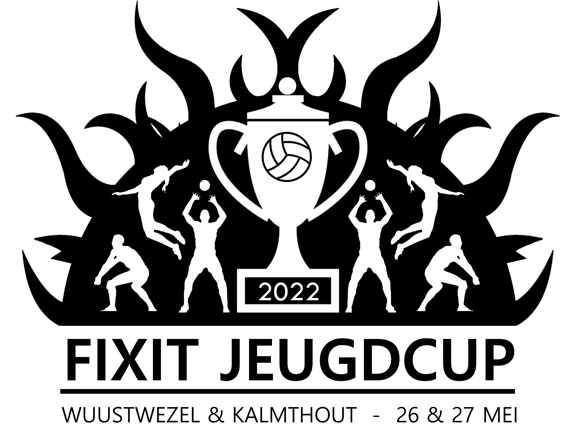 9th INTERNATIONALYOUTH TOURNAMENTwith overnight stay26 and 27 of May 2022Kalmthout & Wuustwezel (Belgium)The Fixit Youth Cup    FOR BOYS & GIRLS U13 - U15 - U17 On Thursday 26th and Friday 27th of May 2020, our club Fixit  Volley Kalmthout is organizing the 9th edition of the FIXIT YOUTH CUP, an international volleyball tournament for youth teams with overnight stay.             This tournament is open for all team levels, girls and boys. Categories:    U13: born in 2009 or later (girls on thursday and boys on friday)U15: born in 2007 or later (boys and girls)U17: born in 2005 or later (boys and girls)Our tournament is organized with overnight possibilities. The accommodation is provided by youth organizations around Kalmthout and Wuustwezel. The total amount of places to sleep we can offer is 200.  Other possibility is to bring your own tents for the stay. Please mention your choice on the inscription form.  Participation feesFor boys and girls U13The tournaments for U13 are without overnight stay.The girls play on Thursday and the boys on Friday The registration fee is €50,00 / registered U13 team.Meals : €9,00 / player for a sandwich meal and one soft drink.Barbecue only on Thursday evening: without obligation on €15,00 per person.For boys and girls U15 & U17The registration fee is €100,00 / team and a deposit of €50,00 / registered team.  This deposit will be returned when the tournament is finished. Teams who don’t make use of the overnight possibility, pay €150 / team (and €50 deposit). Inscription and pay must be done before the 8th of may 2022. Overnight stay and meals:For 4 meals (lunch, evening BBQ , breakfast and lunch on second day) and accommodation the expense is €50.00 per person.  In case of two nights stay, (arrival Friday night) the costs are €60.00 / person (including extra breakfast on Saturday morning).Three free consumptions are included per participant. They will be handed over on the barbecue evening in the Fixit clubhouse.   SpecificsOn  Thursday evening the participants are welcome to our big barbecue. Afterwards everyone can party in the Fixit clubhouse. For those who don’t like to party, there’s also a space. Teams who can provide a referee therefore receive a discount of €30 on the total registration balance. This referee will be asked to lead 3 games each tournament day.  Each team is required to provide a responsible supervisor, older than 21 years, who will guide the young. He or she will also act as contact person for the team.  It is possible to order tournament shirts. This unique souvenir costs €20. Online information and registration form before the 8st of may 2022Any more question can be send to tournament director Dirk Eestermans: fixitvolleykalmthout@gmail.com  We hope to register a lot of enthusiastic teams so we can offer a great tournament for the boys and girls!                                              Many regards from the Fixit organizing committee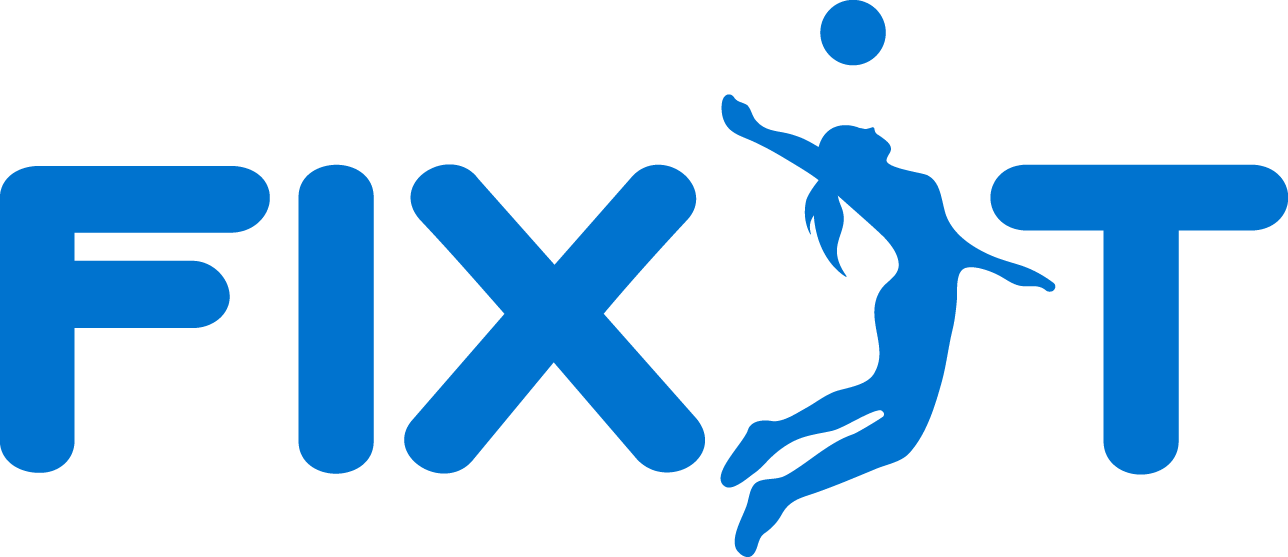 